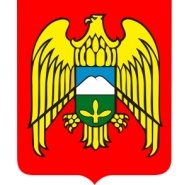 Къэбэрдей-Балъкъэр Республикэм и Дзэлыкъуэ районым щыщКичмалкэ  къуажэм и администрацэм и 1этащхьэКъабарты-Малкъар Республиканы Зольск  районуну  Кичибалыкъ элниАдминистрациясыМЕСТНАЯ АДМИНИСТРАЦИЯ  СЕЛЬСКОГО ПОСЕЛЕНИЯ КИЧМАЛКАЗОЛЬСКОГО МУНИЦИПАЛЬНОГО РАЙОНАКАБАРДИНО-БАЛКАРСКОЙ РЕСПУБЛИКИ361714,сел.Кичмалка,ул.Чкалова, 69.тел.76-3-40,факс 8(86637)76-3-40 ;                                                                  адрес электр.почты:Kichmalkaа@majl.ru «09» сентября 2020 года                              	                   ПОСТАНОВЛЕНИЕ № 15		                                                                                    ПОСТАНОВЛЕНЭ    № 15                                                                                            БЕГИМИ                     №15Об утверждении Порядкаформирования перечня налоговыхрасходов и оценки налоговых расходов сельского поселения Кичмалка Зольскогомуниципального района КБРВ соответствии со статьей 174.3 Бюджетного кодекса Российской Федерации, Федеральным законом от 06.10.2003 № 131-ФЗ «Об общих принципах организации местного самоуправления в Российской Федерации», руководствуясь Уставом сельского поселения Кичмалка Зольского муниципального района, местная администрация сельского поселения Кичмалка Зольского муниципального района КБР постановляет:1. Утвердить прилагаемый Порядок формирования перечня налоговых расходов и оценки налоговых расходов сельского поселения Кичмалка Зольского муниципального района КБР.2. Настоящее постановление вступает в силу с момента подписания.3. Опубликовать настоящее постановление на официальном сайте местной администрации сельского поселения Кичмалка Зольского муниципального района КБР.4. Контроль за исполнением настоящего постановления оставляю за собой.Глава местной  администрации   сельского поселения Кичмалка                          _____________/М.Х.Гуртуев/      Приложениек постановлению местной администрации сельского поселения  Кичмалка Зольского муниципального района КБР                                                                                   от  09сентября 2020г.   №15 Порядокформирования перечня налоговых расходов и оценки налоговых расходов местной администрации сельского поселении Кичмалка I. Общие положения1. Настоящий Порядок определяют правила формирования перечня налоговых расходов (далее – перечень) и оценки налоговых расходов     (далее - оценка) местной администрации сельского поселении Кичмалка (далее -местная администрация).2. Налоговые расходы местной администрации сельского поселении Кичмалка - выпадающие доходы местного бюджета администрации, обусловленные налоговыми льготами, освобождениями и иными преференциями по налогам, сборам, предусмотренными в качестве мер муниципальной поддержки в соответствии с целями муниципальных программ местной администрации и (или) целями социально-экономической политики местной администрации, не относящимися к муниципальным программам.3. Перечень налоговых расходов местной администрации содержит сведения о распределении налоговых расходов муниципального образования в соответствии с целями муниципальных программ и их структурных элементов и (или) целями социально-экономической политики местной администрации, не относящимися к муниципальным программам муниципального образования, а также о кураторах налоговых расходов.4. Кураторы налоговых расходов - орган местного самоуправления, (организация), ответственный в соответствии с полномочиями, установленными нормативными правовыми актами местной администрации, за достижение соответствующих налоговому расходу целей муниципальных программ местной администрации и (или) целей социально-экономической политики, не относящихся к муниципальным программам местной администрации5. Перечень налоговых расходов (налоговых льгот) местной администрации включает все налоговые расходы (налоговые льготы), установленные нормативными правовыми актами муниципального образования.6. Принадлежность налоговых расходов муниципальным программам определяется исходя из соответствия целей указанных расходов (льгот) приоритетам и целям социально-экономического развития, определенным в соответствующих муниципальных программах.7. Налоговые расходы (налоговые льготы), соответствующие целям социально-экономической политики местной администрации, реализуемые в рамках нескольких муниципальных программ, местной администрации относятся к нераспределенным налоговым расходам (налоговым льготам).8. Налоговые расходы (налоговые льготы), которые не соответствуют перечисленным выше критериям, относятся к непрограммным налоговым расходам (налоговым льготам).9. Нормативные характеристики налоговых расходов местной администрации - сведения о положениях нормативных правовых актов, которыми предусматриваются налоговые льготы, освобождения и иные преференции по налогам, сборам (далее-льготы), наименованиях налогов, сборов, по которым установлены льготы, категориях плательщиков, для которых предусмотрены льготы, а также иные характеристики по перечню согласно приложению.10. Фискальные характеристики налоговых расходов местной администрации - сведения об объеме льгот, предоставленных плательщикам, о численности получателей льгот, об объеме налогов, сборов, задекларированных ими для уплаты в местный бюджет, предусмотренные приложением к настоящему Порядку.11. Целевые характеристики налоговых расходов местной администрации - сведения о целях предоставления, показателях (индикаторах) достижения целей предоставления льготы, а также иные характеристики, предусмотренные приложением к настоящему Порядку.12. Оценка налоговых расходов местной администрации - комплекс мероприятий по оценке объемов налоговых расходов муниципального образования, обусловленных льготами, предоставленными плательщикам, а также по оценке эффективности налоговых расходов местной администрации.13. Оценка объемов налоговых расходов местной администрации - определение объемов выпадающих доходов бюджетов местной администрации, обусловленных льготами, предоставленными плательщикам.14. Оценка эффективности налоговых расходов местной администрации - комплекс мероприятий, позволяющих сделать вывод о целесообразности и результативности предоставления плательщикам льгот исходя из целевых характеристик налоговых расходов местной администрации.15. Социальные налоговые расходы местной администрации - целевая категория налоговых расходов местной администрации, обусловленных необходимостью обеспечения социальной защиты (поддержки) населения.16. Стимулирующие налоговые расходы местной администрации - целевая категория налоговых расходов муниципального образования, предполагающих стимулирование экономической активности субъектов предпринимательской деятельности и последующее увеличение доходов бюджетов местной администрации.17. Технические налоговые расходы муниципального образования - целевая категория налоговых расходов местной администрации, предполагающих уменьшение расходов плательщиков, воспользовавшихся льготами, финансовое обеспечение которых осуществляется в полном объеме или частично за счет местного бюджета местной администрации.18. В целях оценки налоговых расходов местной администрация: а) формирует перечень налоговых расходов местной администрации;б) формирует оценку объемов налоговых расходов муниципального образования за отчетный финансовый год, а также оценку объемов налоговых расходов муниципального образования на текущий финансовый год, очередной финансовый год и плановый период;в) осуществляет обобщение результатов оценки эффективности налоговых расходов местной администрации, проводимой кураторами налоговых расходов.19. В целях оценки налоговых расходов местной администрации налоговый орган формирует, и представляют в Управление в отношении каждого налогового расхода информацию о фискальных характеристиках налоговых расходов местной администрации за отчетный финансовый год, а также информацию о стимулирующих налоговых расходах местной администрации за 6 лет, предшествующих отчетному финансовому году.20. В целях оценки налоговых расходов местной администрации кураторы налоговых расходов:а) формируют информацию о нормативных, целевых и фискальных характеристиках налоговых расходов местной администрации, предусмотренную приложением к настоящему Порядку;б) осуществляют оценку эффективности каждого курируемого налогового расхода местной администрации и направляют результаты такой оценки в Управление.II. Формирование перечня налоговых расходов местной администрации21. Проект перечня налоговых расходов местной администрации на очередной финансовый год и плановый период (далее - проект перечня налоговых расходов) формируется ежегодно до 30 сентября текущего финансового года и направляется на согласование ответственным исполнителям муниципальных программ местной администрации, а также в заинтересованные органы местного самоуправления (организации), которые предлагается определить проектом перечня налоговых расходов в качестве кураторов налоговых расходов.22. Органы и организации, указанные в пункте 21 настоящего Порядка в срок до 15 октября текущего финансового года рассматривают проект перечня налоговых расходов на предмет предлагаемого распределения налоговых расходов местной администрации в соответствии с целями муниципальных программ местной администрации, их структурных элементов и (или) направлениям деятельности, не входящим в муниципальные программы местной администрации, и определения кураторов налоговых расходов, и в случае несогласия с указанным распределением направляют в Управление предложения по уточнению проекта перечня налоговых расходов.В случае если указанные предложения предполагают изменение куратора налогового расхода, такие предложения подлежат согласованию с предлагаемым куратором налогового расхода.В случае если результаты рассмотрения не направлены в Управление в течение срока, указанного в абзаце первом настоящего пункта, проект перечня налоговых расходов считается согласованным.В случае если замечания к отдельным позициям проекта перечня налоговых расходов не содержит конкретных предложений по уточнению распределения налоговых расходов, указанных в абзаце первом настоящего пункта, проект перечня налоговых расходов считается согласованным в отношении соответствующих позиций.23. Перечень налоговых расходов местной администрации на очередной финансовый год формируется до 15 ноября текущего финансового года и утверждается приказом Управления до 1 декабря текущего финансового года. В перечне налоговых расходов должна содержаться информация о нормативных, целевых и фискальных характеристиках налоговых расходов.В случае уточнения структурных элементов муниципальных программ местной администрации в рамках рассмотрения и утверждения проекта решения о местном бюджете на очередной финансовый год и плановый период, перечень налоговых расходов утверждается до 30 декабря текущего финансового года.24. В срок, не позднее 15 рабочих дней после завершения процедур, установленных в пункте 23 настоящего Порядка, перечень налоговых расходов местной администрации размещается на официальном сайте местной администрации с.п. Кичмалка в информационно-телекоммуникационной сети «Интернет».25. В случае внесения изменений в перечень муниципальных программ местной администрации, структурные элементы муниципальных программ местной администрации и (или) в случае изменения полномочий органов и организаций, указанных в пункте 21 настоящего Порядка, в связи с которыми возникает необходимость внесения изменений в перечень налоговых расходов местной администрации, кураторы налоговых расходов не позднее 10 рабочих дней со дня внесения соответствующих изменений направляют в Управление соответствующую информацию для уточнения указанного перечня налоговых расходов местной администрации.III. Порядок оценки налоговых расходов местной администрации26. Методики оценки эффективности налоговых расходов местной администрации разрабатываются кураторами налоговых расходов и утверждаются по согласованию с Управлением.27. Оценка эффективности налоговых расходов местной администрации       (в том числе нераспределенных) осуществляется кураторами налоговых расходов и включает:а) оценку целесообразности налоговых расходов местной администрации;б) оценку результативности налоговых расходов местной администрации.В целях оценки эффективности налоговых расходов местной администрации Управление формирует и направляет ежегодно, до 1 сентября текущего финансового года, кураторам налоговых расходов оценку фактических объемов налоговых расходов местной администрации за отчетный финансовый год, оценку объемов налоговых расходов на текущий финансовый год, очередной финансовый год и плановый период, а также информацию о значениях фискальных характеристик налоговых расходов местной администрации на основании информации налогового органа.28. Критериями целесообразности налоговых расходов местной администрации являются:а) соответствие налоговых расходов местной администрации целям муниципальных программ местной администрации, их структурных элементов и (или) целям социально-экономической политики местной администрации, не относящимся к муниципальным программам местной администрации (в отношении не программных налоговых расходов);б) востребованность плательщиками предоставленных льгот, освобождений или иных преференций, которые характеризуются соотношением численности плательщиков, воспользовавшихся правом на льготы, и общей численности плательщиков, за 5-летний период.29. В случае несоответствия налоговых расходов местной администрации хотя бы одному из критериев, указанных в пункте 28 настоящего Порядка, куратору налогового расхода надлежит представить в Управление предложения об отмене льгот для плательщиков, либо сформулировать предложения по совершенствованию (уточнению) механизма ее действия.30. В качестве критерия результативности налогового расхода местной администрации определяется не менее одного показателя (индикатора) достижения целей муниципальной программы муниципального образования и (или) целей социально-экономической политики местной администрации, не относящихся к муниципальным программам местной администрации, либо иной показатель (индикатор), на значение которого оказывают влияние налоговые расходы местной администрации.31. Оценка результативности налоговых расходов местной администрации включает оценку бюджетной эффективности налоговых расходов местной администрации.Оценке подлежит вклад соответствующего налогового расхода в изменение значения соответствующего показателя (индикатора), который рассчитывается как разница между значением указанного показателя (индикатора) с учетом льгот и значением указанного показателя (индикатора) без учета льгот.32. В целях проведения оценки бюджетной эффективности налоговых расходов местной администрации осуществляется сравнительный анализ результативности предоставления льгот и результативности применения альтернативных механизмов достижения целей и задач, включающий сравнение объемов расходов местного бюджета в случае применения альтернативных механизмов достижения целей и объемом предоставленных льгот (расчет прироста показателя (индикатора) достижения целей на 1 рубль налоговых расходов местной администрации и на 1 рубль расходов местного бюджета для достижения того же показателя (индикатора) в случае применения альтернативных механизмов).33. В качестве альтернативных механизмов достижения целей муниципальной программы местной администрации и (или) целей социально-экономической политики местной администрации, не относящихся к муниципальным программам местной администрации, могут учитываться в том числе:а) субсидии или иные формы непосредственной финансовой поддержки плательщиков, имеющих право на льготы, за счет местного бюджета;б) предоставление муниципальных гарантий местной администрации по обязательствам плательщиков, имеющих право на льготы;в) совершенствование нормативного регулирования и (или) порядка осуществления контрольно-надзорных функций в сфере деятельности плательщиков, имеющих право на льготы.34. По итогам оценки эффективности налогового расхода муниципального образования куратор налогового расхода формулирует выводы о достижении целевых характеристик налогового расхода местной администрации:- о значимости вклада налогового расхода местной администрации в достижение соответствующих показателей (индикаторов);- о наличии или об отсутствии более результативных (менее затратных для местного бюджета) альтернативных механизмов достижения целей и задач.35. По результатам оценки эффективности соответствующих налоговых расходов куратор налогового расхода муниципального образования формирует общий вывод о степени их эффективности и рекомендации о целесообразности их дальнейшего осуществления.Результаты оценки эффективности налоговых расходов местной администрации, рекомендации по результатам указанной оценки направляются кураторами налоговых расходов в Управление ежегодно до 31 октября текущего финансового года для обобщения.36. Результаты оценки налоговых расходов местной администрации учитываются при формировании основных направлений бюджетной, налоговой и долговой политики местной администрации, а также при проведении оценки эффективности реализации муниципальных программ.                                                                        Приложение                                                                     к Порядку формирования                                                                    перечня налоговых расходов и оценки                                                                     налоговых расходов с.п. Кичмалка Информация о нормативных, целевых и фискальных характеристиках налоговых расходов местной администрации с.п. КичмалкаПредоставляемая информацияПредоставляемая информацияИсточник данныхI. Нормативные характеристики налогового расхода местной администрации с.п. Кичмалка (далее - налоговый расход)I. Нормативные характеристики налогового расхода местной администрации с.п. Кичмалка (далее - налоговый расход)I. Нормативные характеристики налогового расхода местной администрации с.п. Кичмалка (далее - налоговый расход)1.Нормативные правовые акты, которыми предусматриваются налоговые льготы, освобождения и иные преференции по налогам, сборам (пункт, подпункт, абзац)уполномоченный орган местного самоуправления2.Условия предоставления налоговых льгот, освобождений и иных преференций для плательщиков налогов, сборовуполномоченный орган местного самоуправления3.Целевая категория плательщиков налогов, сборов, для которых предусмотрены налоговые льготы, освобождения и иные преференцииуполномоченный орган местного самоуправления4.Дата начала действия, предоставленного нормативными правовыми актами права на налоговые льготы, освобождения и иные преференции по налогамуполномоченный орган местного самоуправления5.Период действия налоговых льгот, освобождений и иных преференций по налогамуполномоченный орган местного самоуправления6.Дата прекращения действия налоговых льгот, освобождений и иных преференций по налогамуполномоченный орган местного самоуправленияII. Целевые характеристики налогового расхода местной администрации с.п. КичмалкаII. Целевые характеристики налогового расхода местной администрации с.п. КичмалкаII. Целевые характеристики налогового расхода местной администрации с.п. Кичмалка7.Наименование налоговых льгот, освобождений и иных преференций по налогамуполномоченный орган местного самоуправления8.Целевая категория налогового расходауполномоченный орган местного самоуправления9.Цели предоставления налоговых льгот, освобождений и иных преференций для плательщиков налогов, установленных нормативными правовыми актами субъектов Российской Федерацииуполномоченный орган местного самоуправления10.Наименования налогов, по которым предусматриваются налоговые льготы, освобождения и иные преференцииуполномоченный орган местного самоуправления11.Вид налоговых льгот, освобождений и иных преференций, определяющий особенности предоставленных отдельным категориям плательщиков налогов преимуществ по сравнению с другими плательщикамиуполномоченный орган местного самоуправления12.Размер налоговой ставки, в пределах которой предоставляются налоговые льготы, освобождения и иные преференции по налогамуполномоченный орган местного самоуправления13.Код вида экономической деятельности (по ОКВЭД), к которому относится налоговый расход (если налоговый расход обусловлен налоговыми льготами, освобождениями и иными преференциями для отдельных видов экономической деятельности)уполномоченный орган местного самоуправления14.Наименования муниципальных программ муниципального образования, наименования нормативных правовых актов, определяющих цели социально-экономической политики муниципального образования, не относящиеся к муниципальным программам муниципального образования (непрограммные направления деятельности), в целях реализации которых предоставляются налоговые льготы, освобождения и иные преференции для плательщиков налогов, сборовуполномоченный орган местного самоуправления15.Наименования структурных элементов муниципальных программ муниципального образования, в целях реализации которых предоставляются налоговые льготы, освобождения и иные преференции для плательщиков налогов, сборовуполномоченный орган местного самоуправления16.Фактические значения показателей (индикаторов) достижения целей муниципальных программ муниципального образования и (или) целей социально-экономической политики муниципального образования, не относящихся к муниципальным программам муниципального образования, в связи с предоставлением налоговых льгот, освобождений и иных преференций для плательщиков налогов, сборовуполномоченный орган местного самоуправления17.Прогнозные (оценочные) значения показателей (индикаторов) достижения целей муниципальных программ муниципального образования и (или) целей социально-экономической политики муниципального образования, не относящихся к муниципальным программам муниципального образования, в связи с предоставлением налоговых льгот, освобождений и иных преференций для плательщиков налогов, сборов на текущий финансовый год, очередной финансовый год и плановый периодуполномоченный орган местного самоуправленияIII. Фискальные характеристики налогового расхода местной администрации с.п. КичмалкаIII. Фискальные характеристики налогового расхода местной администрации с.п. КичмалкаIII. Фискальные характеристики налогового расхода местной администрации с.п. Кичмалка18.Объем налоговых льгот, освобождений и иных преференций, предоставленных для плательщиков налогов, сборов, за отчетный финансовый год (тыс. рублей)налоговый орган19.Оценка объема предоставленных налоговых льгот, освобождений и иных преференций для плательщиков налогов, сборов на текущий финансовый год, очередной финансовый год и плановый период (тыс. рублей)Управление по экономике и финансам20.Общая численность плательщиков налогов, сборов в отчетном финансовому году (единиц)налоговый орган21.Численность плательщиков налогов, сборов, воспользовавшихся правом на получение налоговых льгот, освобождений и иных преференций в отчетном финансовом году (единиц)налоговый орган22.Базовый объем налогов, сборов, задекларированный для уплаты в бюджет муниципального образования плательщиками налогов, сборов по видам налога, сбора, (тыс. рублей)налоговый орган23.Объем налогов, сборов задекларированный для уплаты в  бюджет муниципального образования плательщиками налогов, сборов, имеющими право на налоговые льготы, освобождения и иные преференции, за 6 лет, предшествующих отчетному финансовому году (тыс. рублей)налоговый орган24.Результат оценки эффективности налогового расходауполномоченный орган местного самоуправления25.Оценка совокупного бюджетного эффекта (для стимулирующих налоговых расходов)Бухгалтерия местной администрации с.п. Кичмалка